Key Stage: EYFSKey Stage: EYFSDaily Learning: Year ReceptionDate: Friday 22nd   May 2020 INSET DAYWow, a half term of home schooling completed and a week’s holiday to look forward to. Well done, everyone!Have a relaxing half term and stay safe. Please email if you have any questions or queries. J.cope@tssfirst.co.uk Wow, a half term of home schooling completed and a week’s holiday to look forward to. Well done, everyone!Have a relaxing half term and stay safe. Please email if you have any questions or queries. J.cope@tssfirst.co.uk Exercise Time!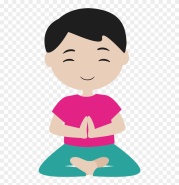 PE with Joe Wickshttps://www.youtube.com/watch?v=K6r99N3kXME&feature=youtu.beMindfulness/Yoga:Try starting your day with some relaxing mindfulness or yoga. https://www.youtube.com/results?search_query=cosmic+yoga Use the Cosmic kids websiteExercise Time!PE with Joe Wickshttps://www.youtube.com/watch?v=K6r99N3kXME&feature=youtu.beMindfulness/Yoga:Try starting your day with some relaxing mindfulness or yoga. https://www.youtube.com/results?search_query=cosmic+yoga Use the Cosmic kids websitePhonics (20mins):Daily: Recap flashcards of all sounds (phase 2&3). Either make flashcards by copying the sounds from your child’s sound book, download a free set from http://www.letters-and-sounds.com/or buy them from Amazon. Please practise reading the tricky words everyday with your child. Either use the mini flashcards at the back of the sound book or look at them on https://www.phonicsplay.co.uk/ (free access). Today’s focus:  To read  tricky words Complete a tricky word wordsearch. Choose the level appropriate for your child. Phonics (20mins):Daily: Recap flashcards of all sounds (phase 2&3). Either make flashcards by copying the sounds from your child’s sound book, download a free set from http://www.letters-and-sounds.com/or buy them from Amazon. Please practise reading the tricky words everyday with your child. Either use the mini flashcards at the back of the sound book or look at them on https://www.phonicsplay.co.uk/ (free access). Today’s focus:  To read  tricky words Complete a tricky word wordsearch. Choose the level appropriate for your child. Reading:Daily: Please hear your child read one book a day and practise a word list. Finding reading books suitable for your child can be challenging. Oxford Owls does have free e books to download. The books include Biff and Chip and Read, Write Inc (These are phonic based. They do not use the same colour bands as Biff and Chip). You can find books by age or level. Happy Reading! https://home.oxfordowl.co.uk/books/free-ebooks/ Keep practising the high frequency words. If your child can read them, practise spelling them.    (Saved under ongoing reception resources as phase 2 or 3 or 4 high frequency words.) High Frequency Words- These words are a mixture of phonetic words and tricky words that the children should be able to read on sight (have instant recall).  Please help your child to learn them starting with phase 2 words, then phase 3 words and then phase 4.  Word boxes- Continue practising blending by working through the word boxes saved under ongoing resources. I have added some more word lists if your child can read the others. Word box lists 22-24.Reading:Daily: Please hear your child read one book a day and practise a word list. Finding reading books suitable for your child can be challenging. Oxford Owls does have free e books to download. The books include Biff and Chip and Read, Write Inc (These are phonic based. They do not use the same colour bands as Biff and Chip). You can find books by age or level. Happy Reading! https://home.oxfordowl.co.uk/books/free-ebooks/ Keep practising the high frequency words. If your child can read them, practise spelling them.    (Saved under ongoing reception resources as phase 2 or 3 or 4 high frequency words.) High Frequency Words- These words are a mixture of phonetic words and tricky words that the children should be able to read on sight (have instant recall).  Please help your child to learn them starting with phase 2 words, then phase 3 words and then phase 4.  Word boxes- Continue practising blending by working through the word boxes saved under ongoing resources. I have added some more word lists if your child can read the others. Word box lists 22-24.Writing:I am learning to write a simple sentence using clear finger spaces and a full stop independently. Challenge - To write more than one sentence/ To write a storyRe-watch and listen to the story Rosie’s Walk on youtube. https://www.youtube.com/watch?v=aynZh1-fsBg Rosie’s walk.Help your child to decide what they want to write.Level 1- Choose one part of the story to write about in your own words. Use the sequencing cards from yesterday as a prompt eg Rosie went for a walk around the farm/ Rosie walked under the bee hives. Draw a picture to go with your writing. (If you are unable to print the pictures, you could use them on the screen as prompts or use the YouTube video paused.)Level 2 - Write more than one sentence. Try to write them in chronological order. One day Rosie went for a walk.  She walked across the yard. Then she went ….and… Level 3- To use the pictures to tell the Fox’s story. You might call your story ‘The Fox’s Walk’ or ‘The Hungry Fox’One day a sneaky fox went looking for his dinner. He followed a hen across the yard and he stepped on a rake….Remind your child to use their phonic knowledge for unfamiliar words. Do send in photos of your child’s writing for me to add to the blog.Writing:I am learning to write a simple sentence using clear finger spaces and a full stop independently. Challenge - To write more than one sentence/ To write a storyRe-watch and listen to the story Rosie’s Walk on youtube. https://www.youtube.com/watch?v=aynZh1-fsBg Rosie’s walk.Help your child to decide what they want to write.Level 1- Choose one part of the story to write about in your own words. Use the sequencing cards from yesterday as a prompt eg Rosie went for a walk around the farm/ Rosie walked under the bee hives. Draw a picture to go with your writing. (If you are unable to print the pictures, you could use them on the screen as prompts or use the YouTube video paused.)Level 2 - Write more than one sentence. Try to write them in chronological order. One day Rosie went for a walk.  She walked across the yard. Then she went ….and… Level 3- To use the pictures to tell the Fox’s story. You might call your story ‘The Fox’s Walk’ or ‘The Hungry Fox’One day a sneaky fox went looking for his dinner. He followed a hen across the yard and he stepped on a rake….Remind your child to use their phonic knowledge for unfamiliar words. Do send in photos of your child’s writing for me to add to the blog.Handwriting:Daily: Practise three lines in your school book of writing the letter or letters below. Each day we will give a different letter. Make sure your child is using the school script and put a finger space between each letter. Please do three lines of the same letter if your child is finding it challenging. 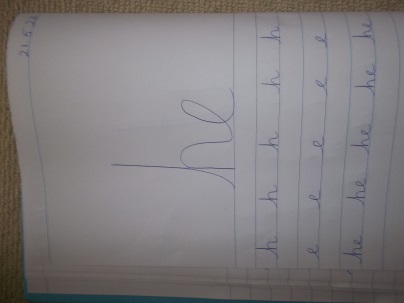 Line 1 ‘h’  Line 2 ‘e’          Line 3 ‘he’  Please only join letter if your child can form the individual letters correctly and you show them how to join correctly.Handwriting:Daily: Practise three lines in your school book of writing the letter or letters below. Each day we will give a different letter. Make sure your child is using the school script and put a finger space between each letter. Please do three lines of the same letter if your child is finding it challenging. Line 1 ‘h’  Line 2 ‘e’          Line 3 ‘he’  Please only join letter if your child can form the individual letters correctly and you show them how to join correctly.Mathematics:Daily: If your child is not secure with numbers to 20 please practise reading these in and out of order and see if they can put them in the correct order. Practise writing numbers correctly to 10/20 either on a whiteboard, chalkboard on in the book provided. If your child is confident with numbers to 20 please practise counting to 100 and reading/writing random numbers from a hundred square - download from google images or Twinkl.co.uk I am learning to describe position using words like ‘behind’ or ‘next to’.Key vocabulary- under, over, in front of, behind, next to, between, above, belowChallenge words- left, rightPlay “Simon says” using the Rosie the hen stick puppet or any toy animal eg Simon says put Rosie above your head, under the table….Mathematics:Daily: If your child is not secure with numbers to 20 please practise reading these in and out of order and see if they can put them in the correct order. Practise writing numbers correctly to 10/20 either on a whiteboard, chalkboard on in the book provided. If your child is confident with numbers to 20 please practise counting to 100 and reading/writing random numbers from a hundred square - download from google images or Twinkl.co.uk I am learning to describe position using words like ‘behind’ or ‘next to’.Key vocabulary- under, over, in front of, behind, next to, between, above, belowChallenge words- left, rightPlay “Simon says” using the Rosie the hen stick puppet or any toy animal eg Simon says put Rosie above your head, under the table….Knowledge and Understanding of the World/ Expressive Arts/ Topic:Finish anything outstandingKnowledge and Understanding of the World/ Expressive Arts/ Topic:Finish anything outstandingUseful websites:http://www.letters-and-sounds.com/https://www.phonicsplay.co.uk/   username: march20   password: homehttps://www.twinkl.co.uk/   sign up with offer code: UKTWINKLHELPShttps://www.topmarks.co.uk/  learning games 5-7 yearshttps://www.purplemash.com/login/https://www.discoveryeducation.co.uk/https://literacytrust.org.uk/family-zone/https://www.booksfortopics.com/homebooks-3-5?utm_campaign=91b8033a-2701-4f95-aace-8d1e2ce95762&utm_source=so&utm_medium=mail&cid=76ce0357-1ddf-4ade-9d8f-e45f7b412278https://www.youtube.com/watch?v=K6r99N3kXME&feature=youtu.be daily PE lessons Useful apps:Alphablocks Cebeebies Go ExploreJolly PhonicsUseful websites:http://www.letters-and-sounds.com/https://www.phonicsplay.co.uk/   username: march20   password: homehttps://www.twinkl.co.uk/   sign up with offer code: UKTWINKLHELPShttps://www.topmarks.co.uk/  learning games 5-7 yearshttps://www.purplemash.com/login/https://www.discoveryeducation.co.uk/https://literacytrust.org.uk/family-zone/https://www.booksfortopics.com/homebooks-3-5?utm_campaign=91b8033a-2701-4f95-aace-8d1e2ce95762&utm_source=so&utm_medium=mail&cid=76ce0357-1ddf-4ade-9d8f-e45f7b412278https://www.youtube.com/watch?v=K6r99N3kXME&feature=youtu.be daily PE lessons Useful apps:Alphablocks Cebeebies Go ExploreJolly Phonics